Matematika 2.C Vypočítaj reťazovku.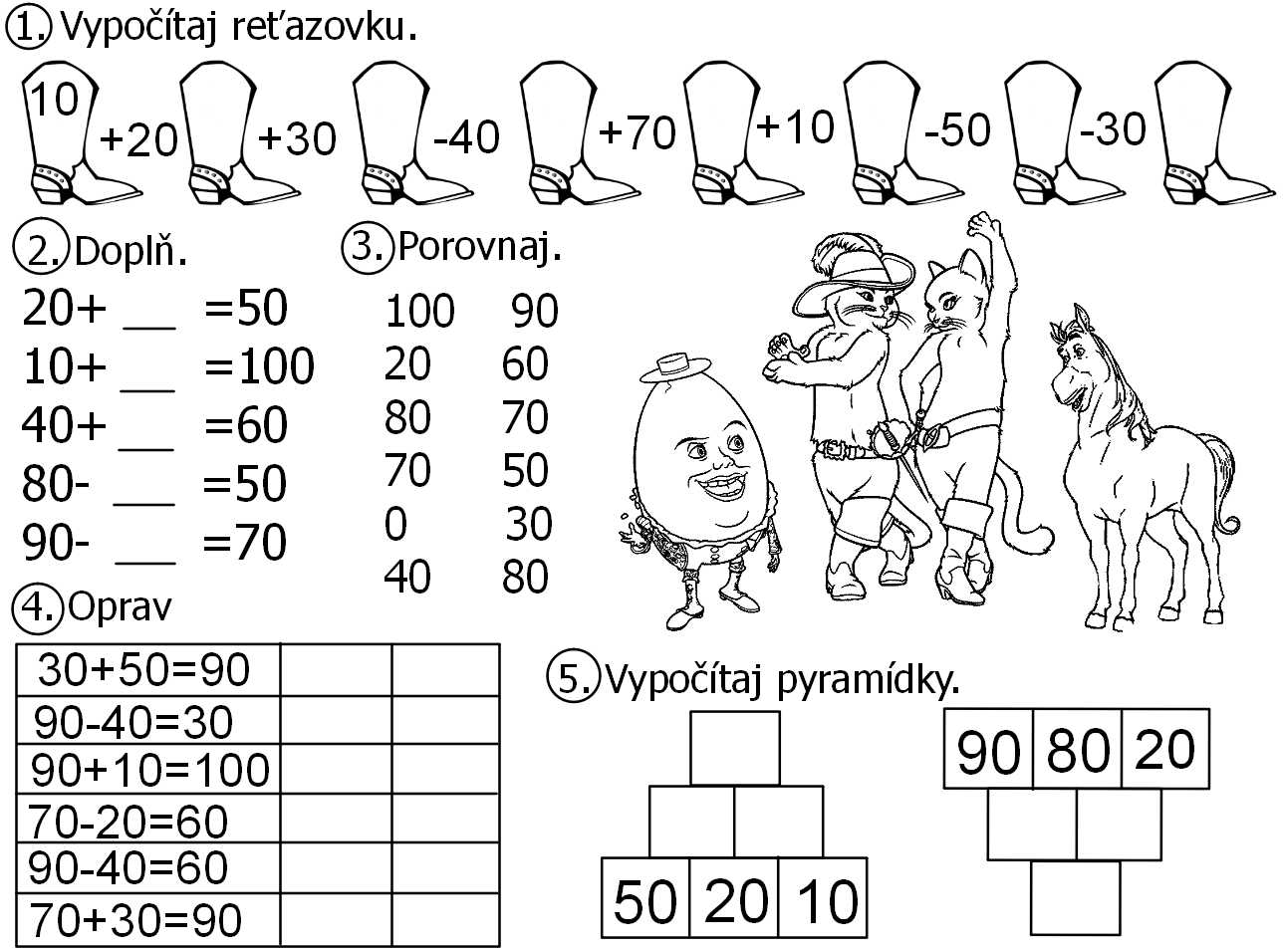 Vypočítaj.